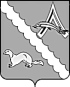 АДМИНИСТРАЦИЯ АЛЕКСАНДРОВСКОГО РАЙОНАТОМСКОЙ ОБЛАСТИПОСТАНОВЛЕНИЕВ целях актуализации муниципальной правовой базыПОСТАНОВЛЯЮ:1. Отменить постановления Администрации Александровского района Томской области:1) от 30.12.2019 № 1354 «Об утверждении порядка составления и утверждения плана финансово-хозяйственной деятельности муниципального учреждения»;2) от 22.07.2021 № 644 «О внесении изменений в постановление Администрации Александровского района Томской области от 30.12.2019 № 1354»;3) от 03.12.2021 № 1107 «О внесении изменений в постановление Администрации Александровского района Томской области от 30.12.2019 № 1354».2. Настоящее постановление разместить на официальном сайте органов местного самоуправления Александровского района Томской области в информационно-телекоммуникационной сети «Интернет» (http://www.als.adm.ru). 3. Настоящее постановления вступает в силу с 01.07.2023 года.Глава Александровского района                                	 	                     В.П. МумберРазослать: Финансовый отдел Администрации Александровского района,  Отдел экономики  Администрации Александровского района,МКУ отдел образования Администрации Александровского района;МКУ «Отдел культуры, спорта и молодежной политики» 20.06.2023                                                                         № 719с. Александровскоес. АлександровскоеОб отмене постановлений Администрации Александровского района Томской областиКлимова А.А.26035